 Май 3-4 недели – «Физическое развитие»ФизкультураЗадачи: Развивать физические способности ребенка, укреплять его здоровье.Рекомендации родителям:Хорошо проветрите помещение. Разминку проведите под «Веселую зарядку» (см. ссылку). Вторую часть можете выполнять с ребенком вместе. Это ему доставит удовольствие. Смените вид деятельности,  поиграв в «Волейбол» и далее преложите помедитировать. I часть: Веселая зарядка:  https://www.youtube.com/watch?v=QuqQcy6DsGE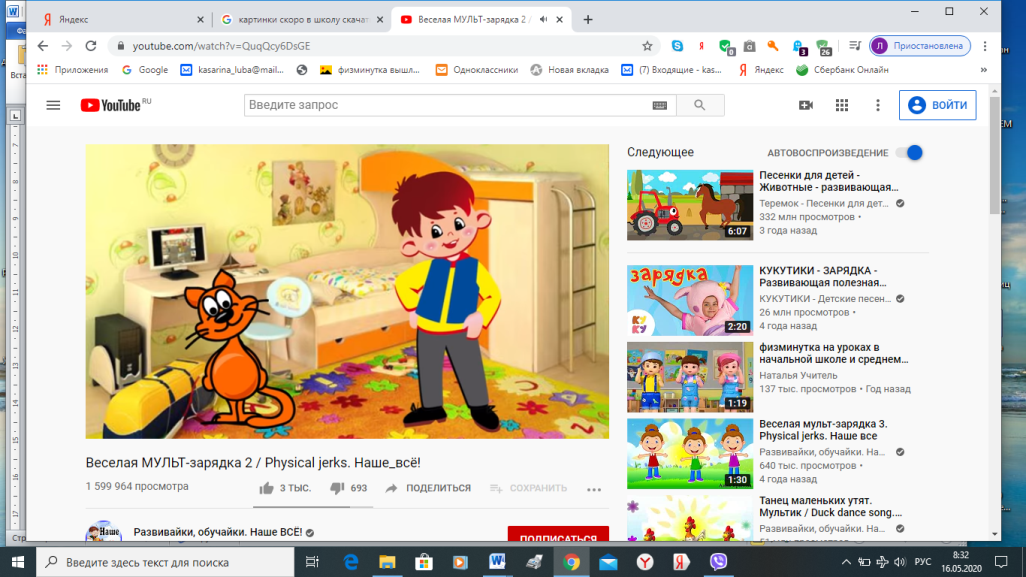 II часть: Фитнес упражнения дома https://www.youtube.com/watch?v=yGk8lQvSQdA    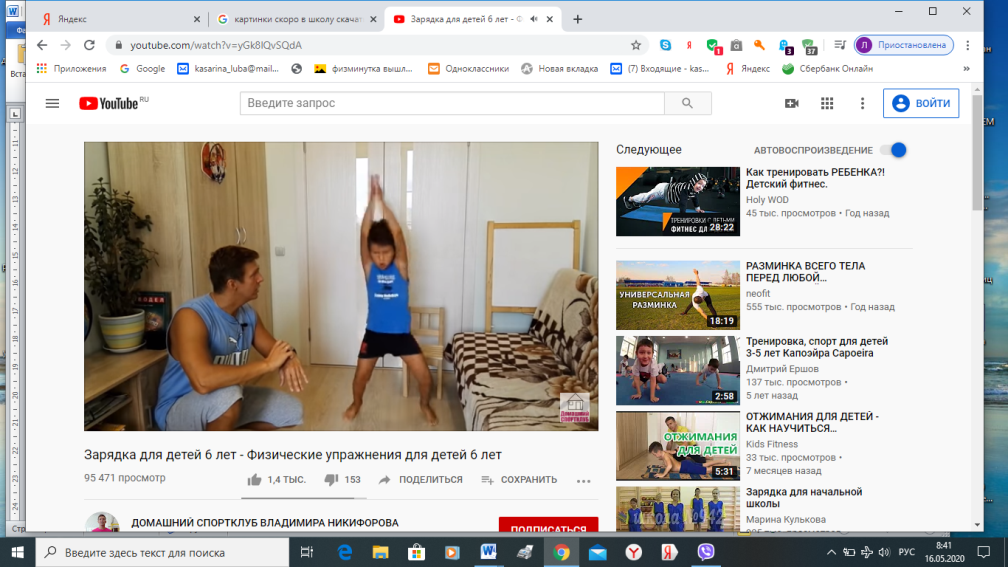 Ловим бабочекЗапрыгни на диванОбратные отжиманияОтведи ногу назадГоризонтальное подтягивание (со взрослым)Встань на носочки ногХвост кенгуру Подвижная игра: «Волейбол»Наполните воздухом целлофановый пакетик и плотно завяжите узелок. Предложите ребенку по подкидывать вверх и ловить его. Далее можете перекидывать пакетик друг другу. Игра получится забавной и не очень шумной для квартирных условий.III часть: «Посидим в тишине».Предложите ребенку сесть по-турецки, скрестив ноги. Поверьте, многие дети нашей группы это умеют делать. Пусть он закроет глаза и помечтает о лете. Приятной медитации!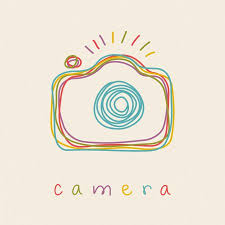 Очень ждем интересные снимки.